Nyhetsbrevet  från			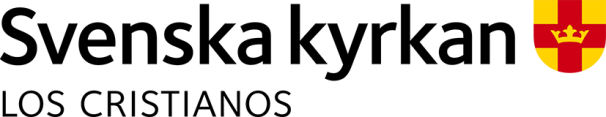 Januari 2015” Fri vilja och friheten att välja” Vem är det egentligen som bestämmer över våra liv? Det är en ganska komplicerad fråga. Vi har utan tvekan en massa saker vi själva styr och bestämmer över. Många och inte minst stora och viktiga delar av våra liv, kan vi dock inte styra. Livet självt är en gåva som vi fått ta emot och vars innehåll vi bara delvis förfogar över och med ett  slut som verkar helt opåverkbart.  Olikheterna i de förutsättningar vi människor får och har, de är enorma och verkar inte alls ”rättvist” fördelade. De flesta människor på vår jord skulle nog vilja påstå att de varken haft eller har någon frihet att välja hur deras liv ska levas eller bli. Yttre omständigheter styr livet och egna valmöjligheter är små eller obefintliga. Det kan handla om politiska system där enskilda människors påverkansmöjligheter knappast finns. Flyktingströmmarna i världen just nu berättar om enskilda människors förlorade möjligheter att styra sina liv.  Det kan också vara olyckor eller sjukdomar som, utan egna valmöjligheter, helt förändrar livsförutsättningarna. Mycket kan därför tyckas tala för, att vi inte har någon frihet att välja hur våra liv ska bli. Flera av de viktiga händelserna i våra liv kan vi ju varken välja eller välja bort.  Men, så vet vi å andra sidan, att vi ständigt gör en mängd helt egna val, som i allra högsta grad påverkar våra och andras liv. Och i alla situationer i livet har vi friheten att välja, hur vi ska förhålla oss till det som sker oss och omvärlden.  Jesus berättar i en liknelse, att det handlar om en frihet och ett ansvar utifrån varje människas förmåga och förutsättningar. Han säger att vi fått olika antal ”pund” att förvalta och ansvara för, utifrån vilka våra val ses och bedömas. ( men det är bara han som gett oss ”punden”, våra talanger och möjligheter, som därmed kan göra den bedömningen)! Ja, vi har till och med fått friheten att välja hur vi förhåller oss till Skaparen och själva livet. I en av våra fina och tänkvärda psalmer ( 289) skriver författaren Anders Frostensson : ”Vi frihet fick att säga ja till Gud och säga nej..”, samtidigt som psalmens refräng är en poetisk beskrivning av det som är Julens budskap (inte minst för oss som får vistas här på Teneriffa) : ” Guds kärlek är som stranden och som gräset, är vind och vidd och ett oändligt hem”. Det finns ett val som rymmer allas våra liv, vår tro och våra tvivel. Guds kärlek möter oss i barnet, vars födelse vi just åter firat, som genom sitt liv visar, att Guds hjärta är ett oändligt hem med plats för alla. Och att det valet är vårt! God och Välsignad fortsättning på det som Julen bar med sig och ett Gott Nytt År!önskar Svenska kyrkan på Teneriffa   gm/ Jan Madestam    /jan@madestam.com  …………………………………………………………………………………. ”Frivilliga och Stödmedlemmar”Vår kyrkas verksamhet är beroende av mångas frivilliga insatser. Hör av dig om det finns möjlighet för dig att hjälpa till med något och TACK till er som redan är med och stöttar praktiskt!  En viktig insats är att nu förnya eller bli stödmedlem för år 2015, Våra tiderGudstjänster & andakter:Morgonbön varje vardag kl.10 Morgonmässa varje onsdag kl.10. Kvällsmässa varje torsdag kl.18.30 varannan i Taizé-andaSöndagsmässa varje söndag kl.17.00  (öppnar 16.30)Café & Terassen Måndag och Fredag kl.10.15 – 14 Tisdag kl.10.15 – 19 Onsdag kl.10.30 - 19 Torsdag kl.10.15 - 18.30    Söndag  10-14.  Café-serveringen avslutas c:a 30 min. före stängning/program.Biblioteket är öppet Tisdag och onsdag kl.17 - 19 Fredag kl.10.15 - 12Se Kalendern nedan  för tiderna de första veckorna på nya året och se alltid på vår anslagstavla, hemsida och Facebook för nyheter eller förändringar i programmet.Kalendern:Obs! vecka 1 och 2- 2015 är kyrkans öppettider under vardagarna 10 morgonbön (onsdagar Morgonmässa) Café och Terrass10.15-14.00. Biblioteket är öppet: 10-12 den 2/1,6/1,7/1 och 9/1 övriga veckoaktiviteter vilar. Från 12/1 är ordinarie veckoschema och aktiviteter igång som vanligt!  Gott Nytt Välsignat År!Onsdag	31/12	17.00 NyårsbönTorsdag            1/1/2015         Kyrkan stängd Söndag	4/1	17.00 Norsk söndagsmässaOnsdag	7/1	19.00 Kulturafton, ”Mitt 60-tal” musikprogram med Jörgen ToressonSöndag 	11/1	17.00 Norsk söndagsmässaTisdag 	13/1	15.00 Julgransplundring med Kanelbulleklubben och barnfamiljer		19.00 Körövning Onsdag 	14/1	10.00 Morgonmässa		19.00  Kulturafton med Alexandra PascalidouTorsdag 	15/1	08.30 Pilgrimsvandring		15.00 Barnkör							17.30 Tankesmedjan (före kvällsmässan) Samtal inför söndagstexterna		18.30  Norsk Kvällsmässa							19.20 Filosofiska  smulor  Vi samtalar om existentiella frågor  	Söndag 	18/1	17.00 Söndagsmässa  ~ Kyrkkaffe  Tisdag	20/1 	15.00 Kanelbulleklubben Familjeverksamhet		19.00 Körövning  Onsdag 	21/1 	10.00 Norsk morgonmässa		19.00 Kulturafton ”Poesi och musik”, program med Ingvor StaglinTorsdag 	22/1      	15.00 Barnkören 							17.30 Tankesmedjan: Samtal inför söndagstexterna					18.30 Taizémässa 							19.20 Filosofiska smulor Vi samtalar om existentiella frågorSöndag 	25/1  	17.00 Söndagsmässa ,Söndagsskola ~ Kyrkkaffe Tisdag 	27/1	15.00 Kanelbulleklubben Familjeverksamhet 		19.00 KörövningOnsdag 	28/1 	10.00 Morgonmässa		19.00 Kulturafton ”Barnsoldater och utsatta kvinnor Afrika” program med 			          Ann Marie SundbomTorsdag 	 29/1     	15.00 Barnkören						17.30 Tankesmedjan Samtal inför söndagstexterna		   	               	18.30 Norsk kvällsmässa 				                                       	19.20 Filosofiska smulor Vi samtalar om existentiella frågorSöndag 	1/2	17.00 Söndagsmässa ,Söndagsskola ~ Kyrkkaffe Tisdag 	3/2	15.00 Kanelbulleklubben Familjeverksamhet 		19.00 KörövningOnsdag 	4/2	10.00 Morgonmässa		19.00 ”Loppis”Torsdag 	5/2	08.??  Pilgrimsvandring (Mirador de la Continera)		15.00 Barnkören							17.30 Tankesmedjan före Taizémässan: Samtal inför söndagstexterna				18.30 Taizémässa 							19.20 Filosofiska smulor Vi samtalar om existentiella frågor Söndag	8/2       	17.00 Söndagsmässa  -  söndagsskola ~ KyrkkaffeVill du ha mer information om vad som händer i Svenska kyrkan i Los Cristianos? Nyhetsbrevet kan du få elektroniskt via e-post även när du är hemma i Sverige. Anmäl ditt intresse till e-postadressen nedan.  Vi finns på Facebook. Välkommen till vår sida och glöm inte att trycka på gilla!  Kyrkans  besöksadress: Paseo Maritimo 5, Los Cristianos, Taxiadress: Casa Sueca, enfrente El Coronel. Telefon: (+34) 922 79 02 01 Journummer: (+34) 616 684 450Hemsida: www.svenskakyrkan.se/teneriffa     E-post: loscristianos@svenskakyrkan.se